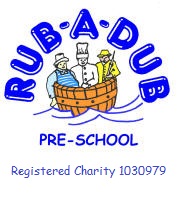 Pre-school AssistantRub-A-Dub Pre-school in Derry Hill is looking to recruit an experienced assistant to join our small and enthusiastic team that cares for children from age 2 to 5 years old. Based at the village hall we are a ‘pack away’ setting, open 5 days a week, term time only.Our pre-school provides a warm environment where we encourage the children in our care to play, learn and grow together. We embrace learning outdoors, with access to a large garden area, we also provide forest outings for the older children one afternoon a week.The post is initially for 16 hours a week, but as our numbers increase throughout the year further hours may be available. You will need to be flexible and available to work any day of the week to allow the pre-school to meet the demand for childcare during the year. As a pack away setting, we need someone who is able to work from 8.15am to 3.30pm, although this may not be every day of the working week.Additional hours are also provided to attend staff meetings. We also expect staff to attend parent’s evenings 3 times a year. You will receive payment for these evenings.The ideal person will have a Level 3 qualification, be passionate about childcare, flexible, caring, and of course have a good sense of fun. The role will include working as part of a self-motivating team, supporting key children and working within the EYFS.Desirable qualifications, attributes and experience include:Level 3 childcare qualification Childcare experienceExperience in observing and recording children’s playKnowledge of the EYFSFlexible and adaptableCreative, energetic, self-motivated and a team playerOther desirable qualifications include:Health and Safety CertificateA Forest School Lead qualification (or working towards one)Food Hygiene CertificatePediatric First Aid CertificateWe are prepared to provide training in the above for the right candidate.Salary: Dependent on experienceIf you possess a confident, professional friendly manner and are able to work in a team or are equally self-motivated we would love to hear from you.If you are interested in applying please contact the Chair of the Committee, Kate Checchia by emailing rubadubchair@hotmail.co.uk Applications need to be submitted to the Chair by Friday 8th January 2021.Interviews will be held on 21st January 2021Rub-A-Dub is committed to safeguarding and promoting the welfare of children and young people, engages with children, staff and parents in policy development and proactively encourages feedback. All posts are subject to an Enhanced DBS Disclosure check. It is exempt from the Rehabilitation of Offenders Act 1974.Further InformationAddress: Lansdowne Village Hall, Petty Lane, Derry Hill, Nr Calne, Wiltshire SN11 9QYTelephone: 01249 818974 during session times Email: rubadubchair@hotmail.co.ukWebsite:   www.rubadubpreschool.com